РЕПУБЛИКА СРБИЈА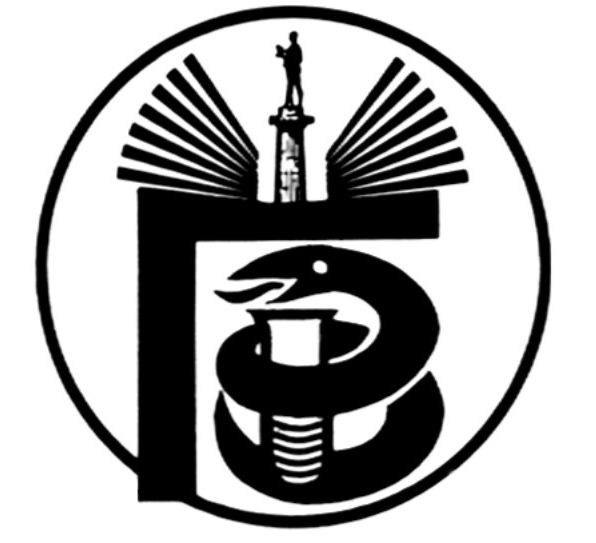 ГРАДСКИ ЗАВОД ЗА ЈАВНО ЗДРАВЉЕ, БЕОГРАД11000 БЕОГРАД, Булевар деспота Стефана 54-аЦентрала: 20 78 600   е-mail: info@zdravlje.org.rs    www.zdravlje.org.rsДиректор – тел: 32 33 976, факс: 32 27 828 email: direktor@zdravlje.org.rsСлужба за правне послове                                            Тел:  20 78 631        Факс:  32 27 828       e-mail: dusica.jovanovic@zdravlje.org.rsЖиро рачун: 840 – 627667 – 91ПИБ 100044907 Матични број 07041152Градски завод за јавно здравље, Београд, на основу члана 63. став 1. Закона о јавним набавкама ("Службени гласник РС", бр. 124/12, 14/15, 68/15 (у даљем тексту: Закон)) доноси         I ИЗМЕНУ КОНКУРСНЕ ДОКУМЕНТАЦИЈЕ ЗА ЈАВНУ НАБАВКУ– НАБАВКА ПРИБОРА ЗА УЗОРКОВАЊЕ АКРОЛЕИНА И ФОРМАЛДЕХИДА ИЗ АМБИЈЕНТАЛНОГ ВАЗДУХА, ЈН БР. МНР 29-I-35/15          У Конкурсној документацији за јавну набавку број МНР 29-I-35/15, извршенa je изменa у обрасцу понуде, кориговањем техничке грешке у називима појединих колона.      Конкурсна документација у осталом делу остаје неизмењена.Образложење           Наведена измена извршена је у циљу омогућавања заинтересованим лицима да поднесу прихватљиве понуде у предметном поступку јавне набавке.Комисија за јавну набавку број МНР 29-I-35/15Понуда број_________од_________ годинеОбразац понуде попуњава се на следећи начин:у колони 5  - јединична цена (без ПДВ-а);у колони 6.  - јединична вредност (без ПДВ-а);у колони 7.  - укупна вредност (без ПДВ-а);у колони 8. – укупна вредност (са ПДВ-ом);у колони 9. - податак се уписује процентуалноу колони 10. - податак се уписује процентуално.Начин и рок испоруке: сукцесивно, по потреби Наручиоца,  _________ дана од дана пријема писаног захтева (факс, мејл). Место испоруке је седиште Наручиоца, у Београду, Булевар деспота Стефана 54а.Рок трајања: испоручени прибор мора имати, у тренутку испоруке, рок трајања од минимум 1 (једне) године.Приликом испоруке овлашћено лице Наручиоца и понуђача којем буде додељен уговор потписују Записник о квалитативном и квантитативном пријему добара који се испоставља заједно са фактуром и представља основ за плаћање.                                  М.П.                               ______________________________________                                                                                                       Понуђач Уколико понуђачи подносе заједничку понуду, група понуђача може да се определи да образац понуде потписују и печатом оверавају сви понуђачи из групе понуђача или група понуђача може да одреди једног понуђача из групе који ће попунити, потписати и печатом оверити образац понуде.Р БРОПИСЈЕД.МЕРЕКОЛИЧИНАЈед. вредност без пдв-аЈед. вредност са пдв-омУкупна вредност без пдв-аУкупна вредност са пдв-омИспорука (%)Остало (%)1LpDNPH (High Purity Silica Gel Coated with 2,4 – dinitrophenylhydrazine) S10 Cartridge, пуњење 350 mg, запремина 3 ml, 50 ком/пак, Sigma Aldrich, cat. No. 21014 или одговарајућикомад4002LpDNPH Оzone Scrubber, S10L (Reversible Cartridge), Калијум јодид (Kl) 1.5 g, 10 ком/пак, или одговарајућикомад100